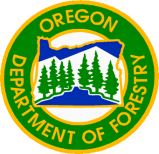 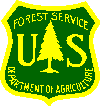 2024 VOLUNTEER FIRE CAPACITY GRANT APPLICATIONWITH ADDITIONAL FUNDING OPPORTUNITY 2024 VOLUNTEER FIRE CAPACITY BIPARTASAN INFRASTRUCTURE LAW FUNDINGOregon Department of Forestry and US Department of Agriculture, Forest ServiceFOR ODF USE ONLYResponse boxes will expand to fit type. 2024 VOLUNTEER FIRE CAPACITY GRANT APPLICATIONPROJECT DETAIL INFORMATION
(1:1 match requirement)NOTE: If awarded a grant, reimbursement will be only for items that are listed below. Refer to the manual for instructions on how to get prior approval to make changes to this list of items.There are four types of expenses, either wildland or structural, that can be funded under VFC. It should be clear from your description that the item clearly fits within one of these categories:Organizational Improvements – legal and administration fees, elections, advertising, etc. associated with forming a district, annexing an area to an existing district, or improving the administration of a newly formed district.Equipment, Tools/Supplies, or Safety Improvements – refer to the instruction manual for description of allowable itemsTraining – both Wildland or StructuralCommunications Equipment -(MUST BE P25 COMPLIANT) refer to the instruction manual for description of allowable itemsIf in-kind for match is used, list the type (hours attending training, donated time from attorney, meeting facility used for training, maintenance of vehicles and equipment, meeting attendance, etc..) on one of the lines of the chart. If you have any questions regarding if certain activities are eligible as in-kind match, contact the VFC Coordinator prior to the application deadline.MAXIMUM FUNDING AWARD IS $10,000Please indicate below if this item is to be used for Wildland (Wild), Structural (Struc), or Both.COMPLETE THIS PAGE TO APPLY FOR ADDITIONAL FUNDING FOR SLIP ON TANKSONLY – IF YOU ARE NOT INTERESTED IN FUNDING FOR SLIP ON TANKS, DO NOT COMPLETE2024 BIPARTASIN INFRASTRUCTURE LAW GRANTVOLUNTEER FIRE CAPACITY FUNDING UP TO $20,000 ADDITIONAL FUNDING FOR SLIP ON TANKS	PROJECT DETAIL INFORMATION
(1:1 match requirement)NOTE: If awarded a grant, reimbursement will be only for amount spent and matched 1:1 or dollar for dollar.If in-kind match is used, list the type (hours attending training, maintenance, meeting attendance, donated time from attorney, meeting facility used for training, etc.) on one of the lines of the chart. If you have any questions regarding whether certain activities are eligible as in-kind match, contact the VFC Coordinator prior to the application deadline.MAXIMUM FUNDING AWARD IS $20,000Please indicate below the number and estimated price of slip on tanksSIGNATURE AND CERTIFICATION PAGECertificationSignatory below has the authority to obligate funds (i.e., Fire Chief, Treasurer, or Board Member). If submitting an electronic version of the form (as an attachment to an email), the email is accepted as the signature authorization.The applicant certifies to the best of their knowledge and belief, that the information on this application is true and correct, and if awarded a VFC grant, will use those funds for the sole purpose of completing the project described on this application.The applicant also certifies that they will comply with guidance, procedures, and rules identified in the 2024 Volunteer Fire CAPACITY Grant Manual.DEADLINE: Must be received by MAY 3, 2024 at 5:00 pmChoose ONE of the following methods:	EMAIL:	VFC.coordinator@odf.oregon.gov (preferred)	FAX:	Mary Schmelz at 503-945-7416
Please be aware that the fax machine is very busy on the last day and verification of receipt is not available.	MAIL:	VFC CoordinatorOregon Department of Forestry2600 State Street, Building DSalem, OR 97310QUESTIONS: 	    Email Mary Schmelz VFC.coordinator@odf.oregon.gov or mary.k.schmelz@odf.oregon.gov or call 503-856-2802Application materials and a copy of VFC manual are available at http://www.oregon.gov/ODF/AboutODF/Pages/GrantsIncentives.aspx.Fire Department Applicant NameFire ChiefMailing AddressCity State, ZipContact PersonContact Email AddressBusiness PhoneHome PhoneCountyUnique Identifier (Sam.gov #)Federal DUNS #TIN (Tax Identification #)Does district include an incorporated city of 20,000 or more?Does district include an incorporated city of 20,000 or more?YES		NO		If YES, does not qualify for VFCYES		NO		If YES, does not qualify for VFCHow many paid and/or volunteer staff/fire fighters?How many paid and/or volunteer staff/fire fighters?PAID: #      	VOLUNTEER: #      PAID: #      	VOLUNTEER: #      Check one:	Tax Base Dept/District - What is the tax rate per $1,000 of assessed value? $     	Non Profit Dept/District	Subscription Based Organization (see Page 4 of the VFC Manual regarding eligibility)	Rangeland Association	Other (please describe)      	Check one:	Tax Base Dept/District - What is the tax rate per $1,000 of assessed value? $     	Non Profit Dept/District	Subscription Based Organization (see Page 4 of the VFC Manual regarding eligibility)	Rangeland Association	Other (please describe)      	Check one:	Tax Base Dept/District - What is the tax rate per $1,000 of assessed value? $     	Non Profit Dept/District	Subscription Based Organization (see Page 4 of the VFC Manual regarding eligibility)	Rangeland Association	Other (please describe)      	Check one:	Tax Base Dept/District - What is the tax rate per $1,000 of assessed value? $     	Non Profit Dept/District	Subscription Based Organization (see Page 4 of the VFC Manual regarding eligibility)	Rangeland Association	Other (please describe)      	State Fire Marshal Fire Department/District Identification Number (FDID)State Fire Marshal Fire Department/District Identification Number (FDID)State Fire Marshal Fire Department/District Identification Number (FDID)Did you report your fire statistics in 2023?Did you report your fire statistics in 2023?Did you report your fire statistics in 2023?YES		NO	Are you registered in SAM.gov at https://sam.gov  ? Are you registered in SAM.gov at https://sam.gov  ? Are you registered in SAM.gov at https://sam.gov  ? YES		NO	Annual operating FIRE budget (see page 3 of the VFC Manual)?Annual operating FIRE budget (see page 3 of the VFC Manual)?Annual operating FIRE budget (see page 3 of the VFC Manual)?$     Does this application request funding for annexation, formation of a new fire department or other related administrative costs?Does this application request funding for annexation, formation of a new fire department or other related administrative costs?Does this application request funding for annexation, formation of a new fire department or other related administrative costs?YES		NO	District Statistics. (Estimates are acceptable.)District Statistics. (Estimates are acceptable.)District Statistics. (Estimates are acceptable.)Coverage area (mi2):       Number of Structures:       Date ReceivedDate ReviewedVFC $ Awarded$     OPERATING BUDGETOn the front page of this application form LOCAL FIRE AGENCY has provided the FIRE operating budget. The operating budget should exclude any capital outlay, construction, or grant budget related categories. Call volume adjustment should be factored; provide just the FIRE budget amount. In the box below, provide any additional information that will further clarify specifics about the budget dollar amount.FEPP/FFP VEHICLEThe FEPP/FFP programs are valuable resources for local fire departments. In order to recognize VFC support, the purchasing, transportation, and restoration of the FEPP/FFP vehicles with VFC is considered an important priority. Does this VFC application include the purchase, upgrade, or repair of a FEPP/FFP vehicle? Describe below, briefly, what FEPP/FFP activity will be funded (purchase, repaint, repair, etc.).CALL VOLUMEPlease provide the LOCAL FIRE AGENCY calendar year 2023 wildland (vehicle included) and structural fire call volume count. This number should also be reflected in the Oregon State Fire Marshal reporting data.CALL VOLUMEPlease provide the LOCAL FIRE AGENCY calendar year 2023 wildland (vehicle included) and structural fire call volume count. This number should also be reflected in the Oregon State Fire Marshal reporting data.# of wildland calls:       # of structure calls:       ISO RATINGWhat is your current ISO Rating? Will requested items listed in this award assist to decrease your rating?TIME SINCE LAST AWARDWhen was the last received VFC award?TRAININGWill this award be used for any training activities, such as instructor costs, modules, training equipment?COMMUNITIES AT RISKThe 2020 Communities at Risk assessment provides decision-makers, wildfire planners, fire service professionals, and natural resource agencies with the information they need to prioritize projects.  This prioritization will assist in meeting the goal to minimize overall wildfire risk to communities. Serving Communities at Risk is a high priority in Oregon’s Forest Action Plan. Information on Communities at Risk can be found in the 2020 Communities at Risk Report at https://www.oregon.gov/odf/AboutODF/Pages/GrantsIncentives.aspxDoes your agency’s service area includes Communities at Risk at a level of low, medium or high? Please list communities you serve and their ranking (low, medium, high). WildStrucBothQuantityDescriptionItem @ cost/itemTotal ProjectGrant Dollars RequestedType of Match
Cash	In-kindType of Match
Cash	In-kindODF Only10Manual Example “A”: Fire shelters @ $300$3000$1500$150010Manual Example “B”: Fire shelters @ $300$6000$3000200 hrIn-kind Match: Equip Maint, meetings, trainings$300010Manual Example “C” Fire Shelters @ $300$4500$2250$750100In-kind Match: Equip Maint, meetings, trainings$1500$     $     $     $     $     $     $     $     $     $     $     $     $     $     $     $     $     $     $     $     $     $     $     $     $     $     $     $     $     $     $     $     $     $     $     $     $     $     $     $     $     $     $     $     $     $     $     $     $     $     $     $     $     $     $     $     $     $     $     $     $     $     $     $     $     $     $     $     TOTALS:TOTALS:TOTALS:TOTALS:TOTALS:$     $     $     $     SLIP ON TANKThe Bipartisan Infrastructure Law Volunteer Fire Capacity funding purpose is to provide financial, technical and related CAPACITY to State Foresters or equivalent State Officials organizing, training, and equipping rural fire departments. The bipartisan funding is additional, one-time funding. In 2024 for Oregon, this federal funding focuses on purchasing slip on tanks. Please describe below, briefly, the status of your department’s slip on tanks and the need. WildStrucBothQuantityDescriptionItem @ cost/itemTotal ProjectGrant Dollars RequestedType of Match
Cash	In-kindType of Match
Cash	In-kindODF Only2Example inkind & cash match: Slip on unit @ $10,000 $40,000$20,000$10,000$10,0002Example inkind match: Slip on unit @ $10,000$40,000$20,000$20,0002Example cash match: Slip on unit @ $10,000$40,000$20,000$20,000$     $     $     $     $     $     $     $     $     $     $     $     $     $     $     $     $     $     $     $     $     $     $     $     TOTALS:TOTALS:TOTALS:TOTALS:TOTALS:$     $     $     $     Is LOCAL FIRE AGENCY compliant (self-certified) and does it use the National Incident Management Systems (NIMS) in day-to-day emergency operations?YES	NO		If NO, does not qualifyIf LOCAL FIRE AGENCY is a subscription organization (i.e. annual subscription fee to receive fire protection is charged) DOES LOCAL FIRE AGENCY RESPOND TO ALL FIRE CALLS REGARDLESS OF WHETHER LANDOWNER IS A SUBSCRIBER OR NOT?YES	NO		If NO, does not qualifySignatureDateType or Print NameTitle